A general clean-up & litter pick up of the village starting on Wednesday 4th May at 7pm and we will continue every Wednesday until the end of May.We would appreciate as many households could come out and help in any way, please.Brackley Community Games has restarted. It is hoped to enter community games events this summer. We will need a contact person from each of the three primary schools to liaise with us to help coordinate events and disseminate information. Committee members Martha Brady, Paula Fahy, Bryan Brady. New volunteers welcome. Contact number 0874444996St. Mogue N.S., Currin, Parents Association fundraising event in aid of ongoing school development projects including an outdoor classroom. A table quiz will be held in The Ballymac Inn on Friday May 6th where a fundraising draw will alsobe held with €1000 in prizes/vouchers/hampers and more excellent spot prizes up for grabs on the night. Tickets for the draw are on sale. St. Aidan's N.S. 50th Celebrations takes place today Sunday 1st May commencing with mass at 11am in St. Mogue's Church followed by refreshments in the school.  Please inform all your family members and friends who attended St. Aidan's of this opportunity to meet up again. St. Aidan’s GAA Online Lotto Draw 19th April Numbers Drawn  07 17 19 32No Jackpot winner.  3 Lucky Dip Winners:Declan Timmins, Ballyconnell.Killian Farrell, Kilnavart.    Noreen McKiernan, San Francisco.Next Week’s Online Jackpot is €10,600.  Draw closes at 6pm on Sunday 24th April.Draw will take place on Sunday night.  Log on to Clubforce to playTempleport St Aidan’s Annual Draw will take place on May 7th. Early bird draw for a midweek overnight stay in the Slieve Russell Hotel with breakfast included willtake place this Sunday night. Congratulations to our previous early bird winners so far, Jerome Quinn, Aughawillan (€100 fuel voucher for Cassidys filling station) and Donal Maguire, (€200 voucher for Kennedys Home and Garden)ACFL Division 3 Well done to our Senior men’s team on their hard fought win against Drung last Friday evening in Bawnboy. Next up is Munterconnaught away next Sunday at 2pm.  Please support  Cavan Seniors. Best of luck to Benjamin Kelly and the rest of the Cavan senior team and management in their Ulster Championship quarter final away to Antrim in Corrigan Park.CORLOUGH/TEMPLEPORT PARISH NEWSLETTER  f    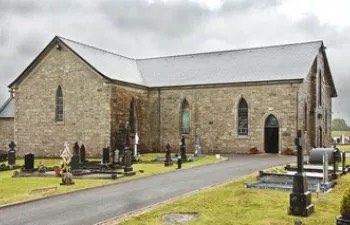 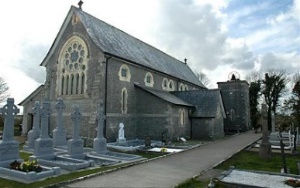 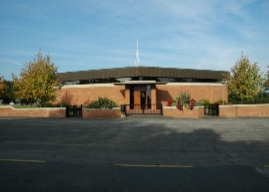  Sunday 1st May, 2022 – 3rd Sunday of Easter.Fr. Sean Maguire P.P. – Telephone 049 9523103 or 087 2101540
Neighbouring priest: Fr. Oliver O’Reilly, PP Ballyconnell – (049 9526291) or 086 2368446Parish Website:   www.corloughtempleport.com   Parish Radio: FM108 (All churches)Webcam: www.churchTV.ie/bawnboy           Facebook: Corlough-Templeport parishMass Times:Kilnavart - Reader:  Sunday – Pat GeogheganEucharistic Minister –Sunday  - Mairead McAweeneyOffertory Collection Templeport  Sunday 24/04- €672.20 Bawnboy:  Reader – Sunday   Paul Fahy                   Eucharistic Ministers – Ann Maguire, Martha McKiernan.Exposition of the Blessed Sacrament First Friday Visitation will take place throughout the coming week.Sacrament of Reconciliation: After Mass on Friday evening in Corlough. Pray for the repose of the soul of Louise McKiernan, Clinty, whose funeral took place in St Mogue's Church, Bawnboy on Saturday, James P. Moran (son of Thomas and Eileen Moran, nee Heavey, Tiernawannagh) whose funeral took place in New York recently and John Wade, Toneyhallow whose funeral will take place in Kilnavart at 2pm on Monday.Dates for your Diary 2022First Holy Communion - Kilnavart - Saturday, 14th May at 12 noon                                         - Bawnboy - Saturday, 21st  May at 12 noon                                        - Corlough - Saturday, 28th  May at 12 noonMass celebrated at Kildoagh Mass Rock - Monday, 2nd May at 12 noon.Mass for Exam students - Corlough - Friday, 20th May at 8pm. Diocesan/Parish Pilgrimage to Knock - Sunday, 19th June at 3pm Mass celebrated by Archbishop Francis Duffy – Bawnboy, Monday, 20th June 8pmBlessing of the Graves: Kilnavart - Sunday, 31st of July - after 9.30am Mass         Bawnboy, Port and Workhouse - Sunday, 31st of July - after 11am Mass         St Mogue's Island - Monday, 1st of August - 3pm         Corlough - Sunday, 14th of August - after 12.30pm Mass. Kildoagh Mass Rock: Mass will be celebrated at 12 noon tomorrow Monday, the 2nd of May at the Mass Rock situated in Kildoagh. The Mass Rock is just a short distance walk from the St Mogue’s Island Boathouse. A limited number of chairs will be available for those who need them. Kilmore Diocesan pilgrimage to Lourdes 2022 led by Bishop Martin Hayes. Celebrating 50 years of the Kilmore Diocese going on pilgrimage to Lourdes.  Dates  8-13 July 2022.  Hotel Agena €769/Hotel Panorama €789. Enquiries and                                    bookings, Cavan Travel Ltd. 15 Main Street, Cavan 049 4361222 or Virginia Travel, Main Street Virginia 0498548544 Cavan Alzheimer support groups next meeting will take place next Thursday 5th of May at 7.30pm . The group will meet in Breffni Integrated, 6A  Corlurgan Business Park, Ballinagh Road , Cavan H12 DP86. All family & friends that are affected by Alzheimers are welcome. Contact Carole 0872240963, Or Claire 0852562482.CORLOUGH CHURCH MONTH OF MAYMinister of the Word: Bernie McGovern, Tonlagee.Offertory Collection: Saturday 7th & Saturday 14th: Owen Doonan, Townagh.                                                Saturday 21st & Saturday 28th: Pat Dolan, Derrybeg.Eucharistic Ministers: Ann Marie McTeggart, Clarbally.Altar Society: Mary Flanagan, Muineal & Agnes Dulake, Cortoon.***Many thanks to all who help in our Church***                         ***Your help is greatly appreciated********If doing a Reading please collect it from Fr. Sean in sacristy*****In order that all duties run smoothly please note:1.      If unable to be present please ask someone to take your place.2.      If it is no longer suitable for you to carry out a particular duty                          please give your name to Fr. Sean.Whist Drive: Results of whist drive recently held in Templeport Community Centre. 1st Lady Melissa Brady, 2nd Bernie Mc Govern, 3rd Doreen Woods1st Gent Kathleen O'Gorman, 2nd Bram Pratt, 3rd Pat StringerOther winners were Gladys Turner, Bridie Goldrick, Pat Murray & Sean Creamer. Raffle winners Joan O’Reilly, Ann Gorby, Myrtle Neill & Michael Curry. Many thanks to all who supported the Whist.Whist continues in Templeport Community Centre on the third Thursday of every month. The next Whist will be held on Thursday 19th May.Your support would be greatly appreciated.A Healing Service led by Eddie Stones will take place in the Kilmore Diocesan Pastoral Centre, Cullies, Cavan on Friday May 13th at 7pm.  Mass will be celebrated by Fr Peter Okpetu MSP. Confessions will be available on the night.  All welcome.Saturday   8.15pmCorloughKathleen Owens, Arderra
Tom Paddy McGovern, OwencamSunday  9.30am11.00amKilnavartBawnboyThe People of the Parish St Aidan's N.S., - 50th Anniversary Mass
Mary Anne and Willie McCaffreyJohn and Mary Dolan and their sons Caimin and Michael Dolan, BallinamoreMonday  12noonMass celebrated at Kildoagh Mass RockTuesday   9.00amBawnboyWednesday  9.00amCorloughPatrick and Mary Kate Dolan, Anthony Dolan
Anne and Pat McGovern and deceased family, TullyveelaThursday  9.00amBawnboyFriday  8.00pmCorloughSaturday   8.15pmCorloughSunday   9.30am 11.00amKilnavartBawnboyBridget and Pee Prior, Kildoagh
Mary and Terry Fitzpatrick, Killycrin
Kathleen and Tom McGovern and deceased family members, MunloughWednesday Corlough9.25am-10am.FridayBawnboy6.30pm-7.30pm